22,25,1,0,12,0,0,11,ＭＳ 明朝#（横書き）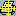 〒【送付先１・郵便番号】　　【送付先１・住所】　　【送付先１・マンション名】　　【送付先１・その他の送り先】50,73,1,0,12,0,0,11,ＭＳ 明朝#（横書き）【送付先１・氏名】　様